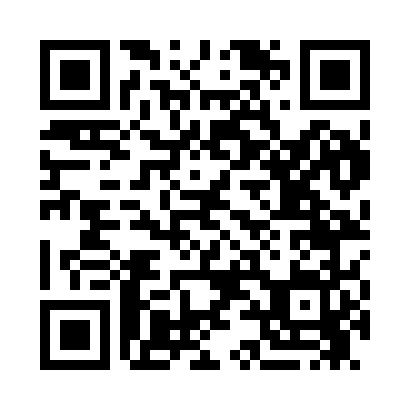 Prayer times for Camp Ellis, Maine, USAMon 1 Jul 2024 - Wed 31 Jul 2024High Latitude Method: Angle Based RulePrayer Calculation Method: Islamic Society of North AmericaAsar Calculation Method: ShafiPrayer times provided by https://www.salahtimes.comDateDayFajrSunriseDhuhrAsrMaghribIsha1Mon3:165:0512:464:518:2610:142Tue3:175:0512:464:518:2610:143Wed3:185:0612:464:518:2610:134Thu3:195:0712:464:518:2510:135Fri3:205:0712:464:518:2510:126Sat3:215:0812:464:518:2510:117Sun3:225:0912:474:528:2410:118Mon3:235:0912:474:528:2410:109Tue3:245:1012:474:528:2310:0910Wed3:255:1112:474:518:2310:0811Thu3:275:1212:474:518:2210:0712Fri3:285:1212:474:518:2210:0613Sat3:295:1312:474:518:2110:0514Sun3:305:1412:484:518:2010:0415Mon3:325:1512:484:518:2010:0316Tue3:335:1612:484:518:1910:0217Wed3:345:1712:484:518:1810:0118Thu3:365:1812:484:518:189:5919Fri3:375:1912:484:508:179:5820Sat3:395:2012:484:508:169:5721Sun3:405:2112:484:508:159:5522Mon3:415:2212:484:508:149:5423Tue3:435:2212:484:508:139:5224Wed3:445:2312:484:498:129:5125Thu3:465:2412:484:498:119:4926Fri3:475:2612:484:498:109:4827Sat3:495:2712:484:488:099:4628Sun3:505:2812:484:488:089:4529Mon3:525:2912:484:488:079:4330Tue3:545:3012:484:478:069:4231Wed3:555:3112:484:478:059:40